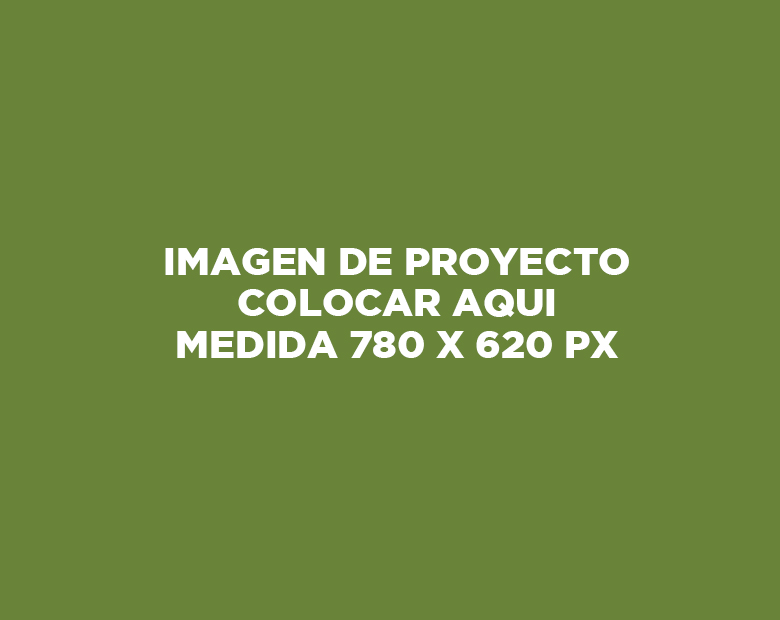 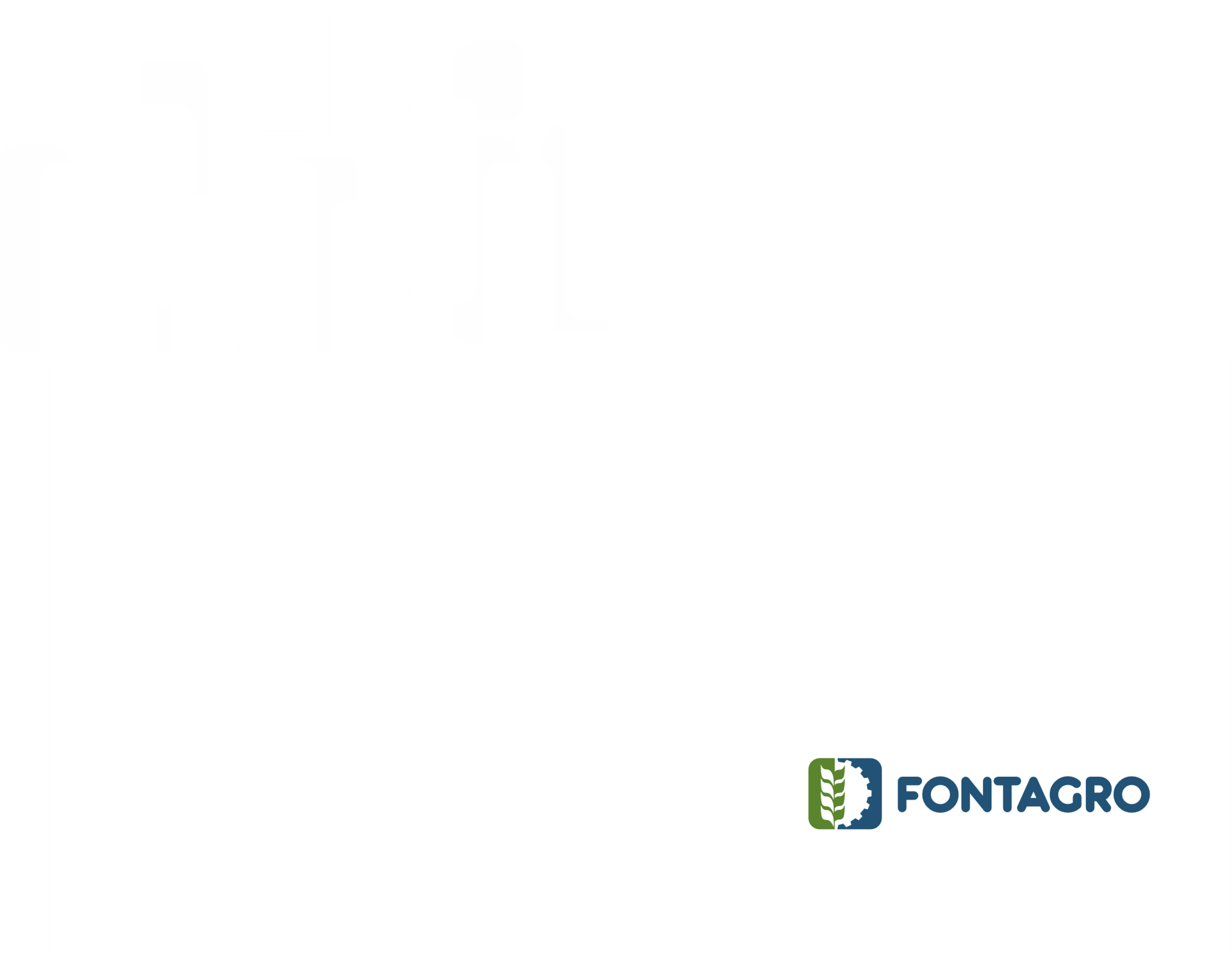 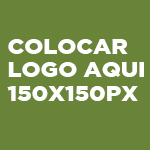 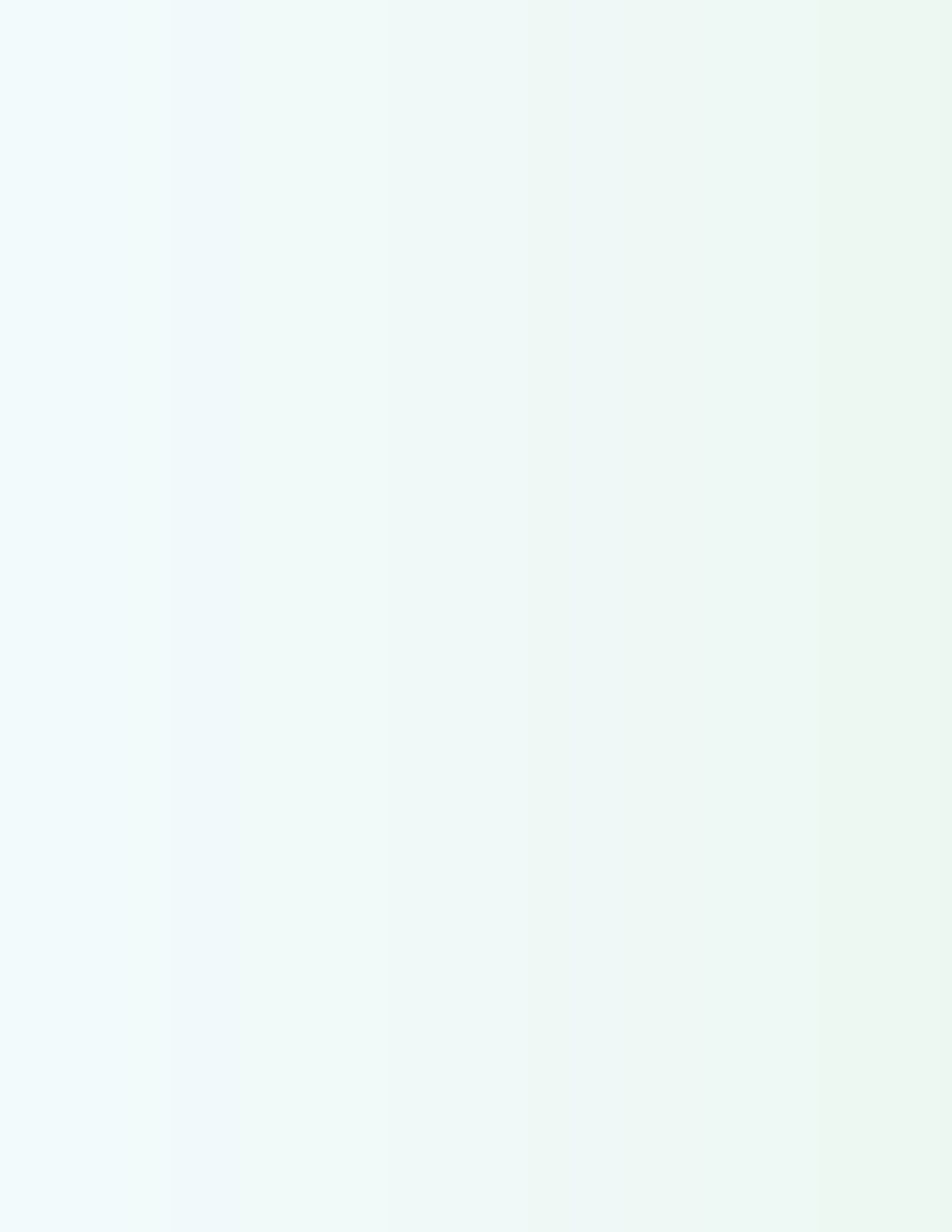 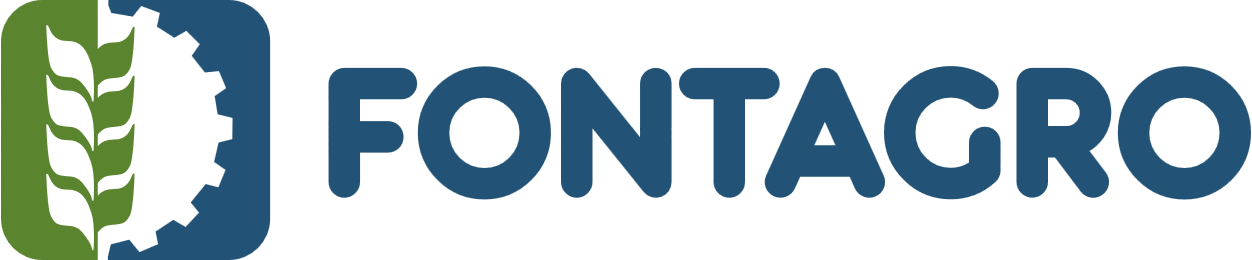 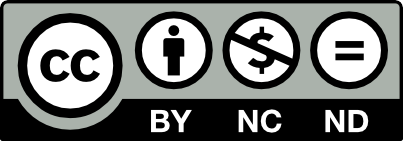 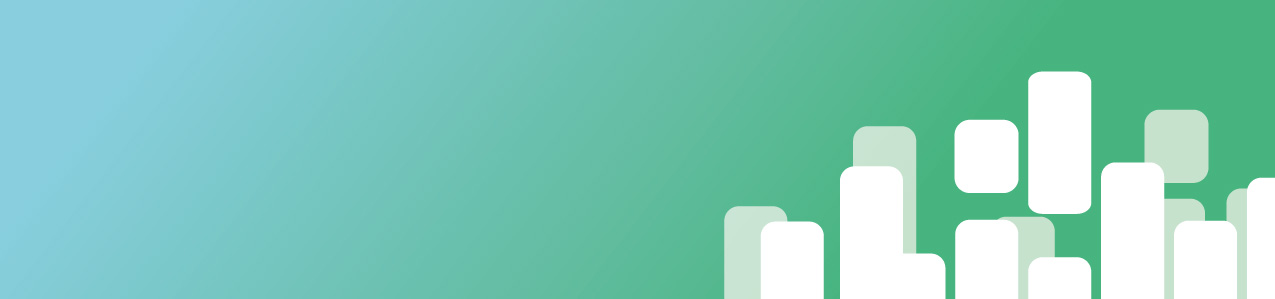 ResumenFUENTE: CALIBRI – 12 PTS.Piverra libero vel diam pulvinar, at efficitur felis pharetra. Duis eleifend leo non massa luctus, hendrerit facilisis enim faucibus. Nunc congue leo leo, et lacinia augue accumsan eu. Proin fringilla ut libero sit amet aliquam. Sed varius maximus tristique. Nam est augue, condimentum a est id, molestie ornare libero. Nulla porta elit a dolor pretium fermentum. Curabitur leo odio, lacinia vel risus eget, malesuada interdum eros. Duis rutrum orci justo, non efficitur sapien fermentum in. Nunc tincidunt cursus erat, vel porta augue blandit vel. In et sodales arcu, eget vulputate nibh.Suspendisse pulvinar euismod sodales. Pellentesque tortor lacus, varius in ullamcorper non, convallis eu augue. In hac habitasse platea dictumst. Ut semper sem et imperdiet tempor. Aenean suscipit malesuada erat id sollicitudin. Integer facilisis lorem in aliquam condimentum. Mauris at justo sit amet felis elementum condimentum. Nullam vel consequat nulla, non porta orci. Morbi eleifend maximus eros, ac lacinia arcu vehicula quis. Nulla finibus tellus nec velit sagittis, vitae porttitor lectus fringilla. Nullam egestas risus leo. Sed placerat ornare fermentum. Etiam at dolor eget lorem ullamcorper viverra. In mollis interdum elit, non pellentesque ipsum. Cras fermentum, urna ut bibendum hendrerit, augue mauris condimentum est, nec sagittis sem arcu sed turpis.Palabras Clave: Información de Relevancia con                                         una discusión técnica FUENTE: CALIBRI – 12 PTS.En esta sección se debe describir la información técnica de relevancia que se ha obtenido de una actividad, la información deberá ser discutida de manera técnica con respaldo de información bibliográfica revisada.Ejemplo de imagen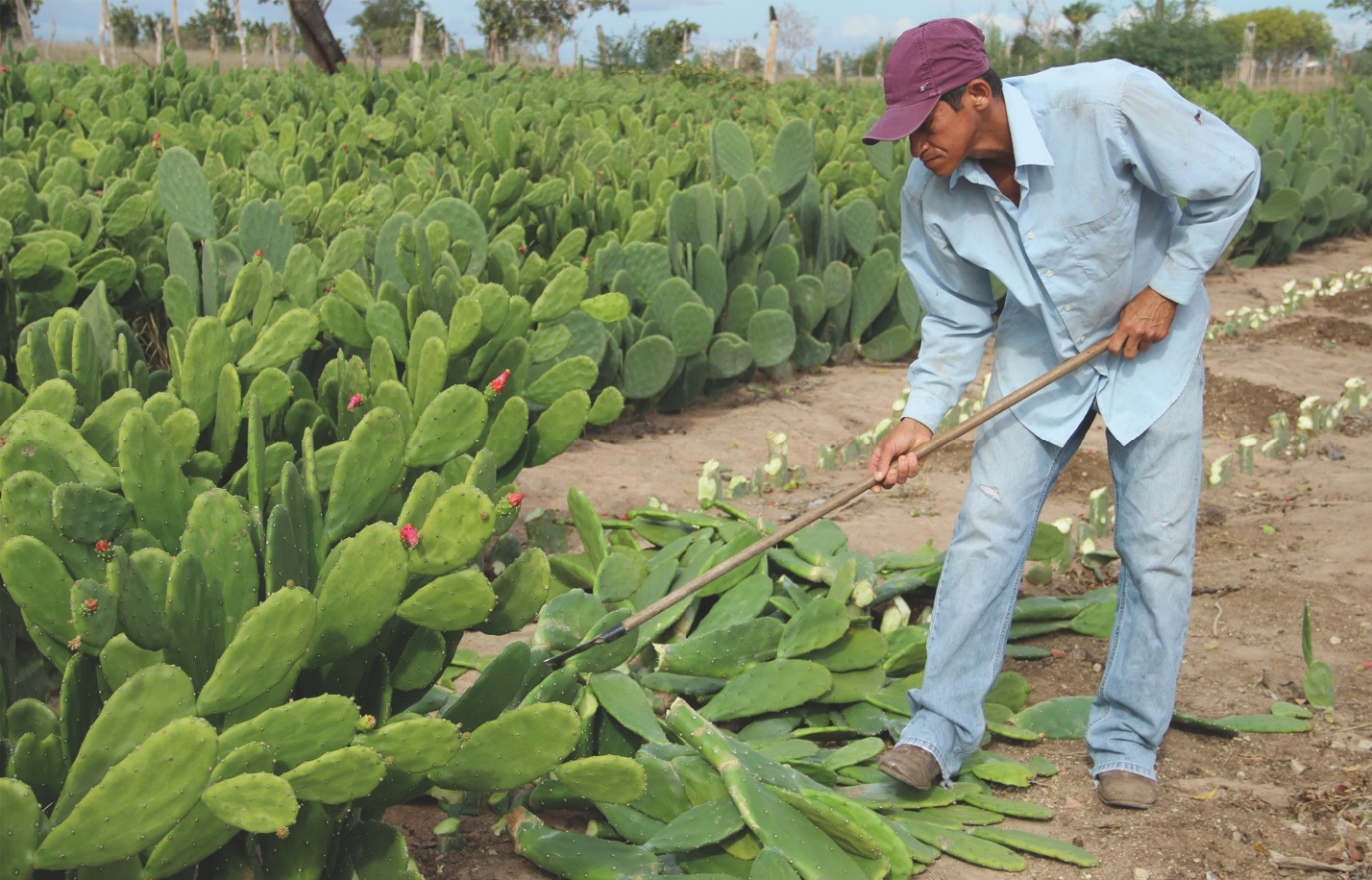 Ejemplo de GráficoTabla 1. Descripción de la tablaReferencias Bibliográficas (Normas APA)FUENTE: CALIBRI – 12 PTS.Apellido, Nombre del autor del fragmento (año de publicación). “Título del fragmento”. En Apellido, Título de la compilación o el libro (pp. rango de páginas que ocupa el fragmento separadas con un guión). Ciudad, País de publicación: Editorial.Apellido, Nombre del autor (año de publicación). Título. Ciudad, País de publicación: EditorialApellido, Nombre del autor del artículo (Fecha de publicación). “Título del artículo”. Nombre de la revista. Volumen (Número), pp. rango de páginas del artículo.
Apellido, Nombre del autor de existir (Fecha de publicación). “Título del artículo”. Nombre de la revista on-line. Recuperado de http://www.dirección URL del artículo.

 Instituciones participantes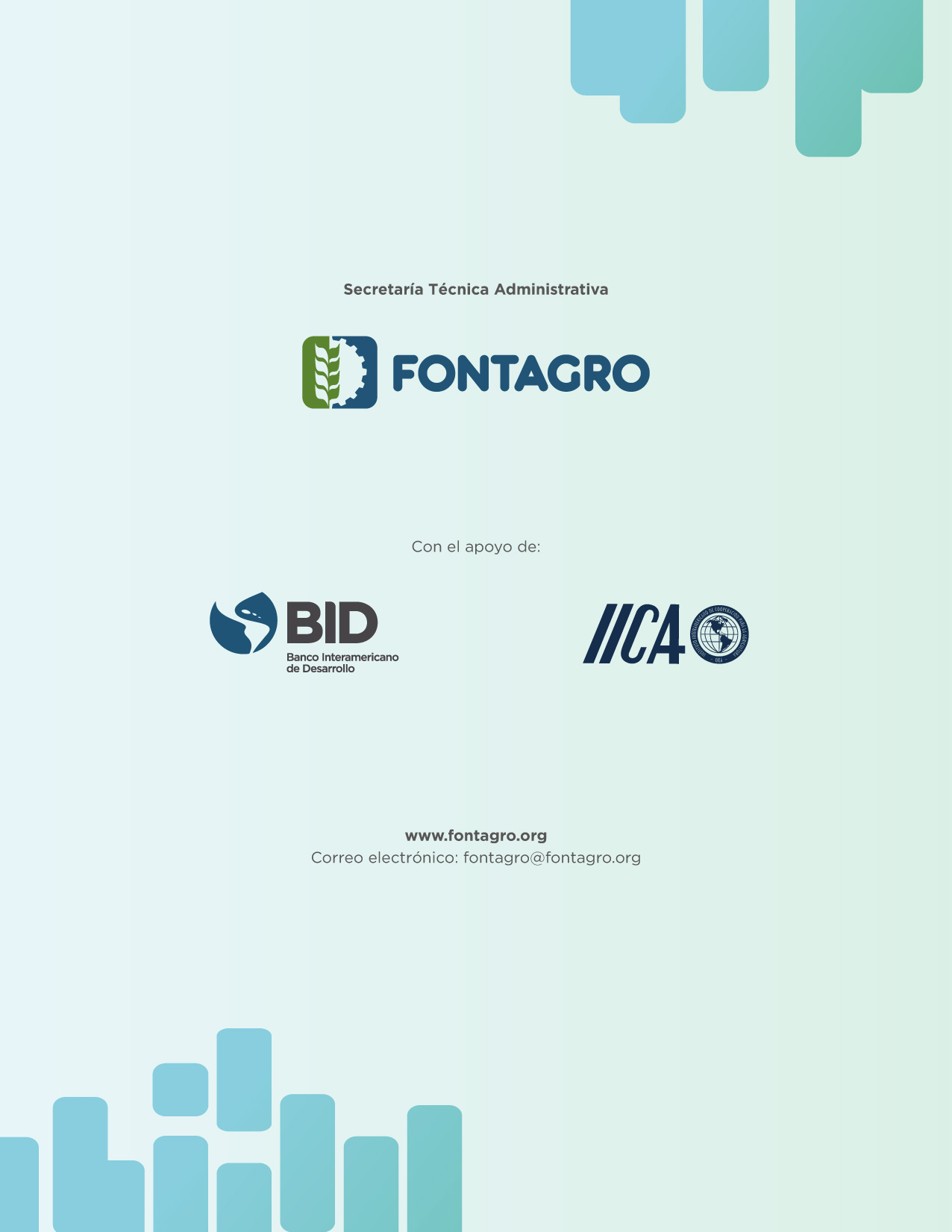 Col1Col2Col3Col41asfdAsfAsdf2AsdfAsdfAdf3SfdaasdfAdf